 Mendeleïev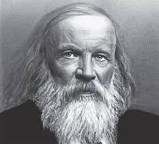 Nationalité Russe 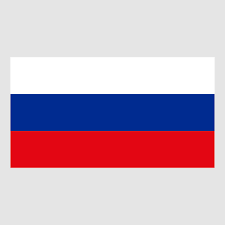 Période  de temps 1834-1907Découcerte tableau périodique  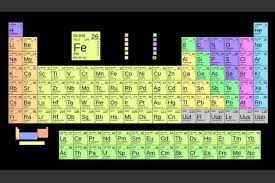 